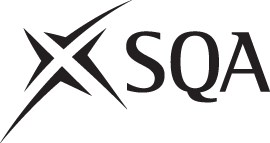 QUALIFICATIONS SUPPORT TEAM for the HN SCIENCE Portfolio of Awards Minutes of meeting held at 2pm on Tuesday 27 February 2024 on MS teamsPresent:  Ania Sosnowska (Ayrshire College), Anne Marie Allen (West College Scotland), Colin McMorrin (Forth Valley College), Conor Larkin (Glasgow Clyde College), David McShane (SQA), Doug Fraser – Chair (North East Scotland College), Fiona Jackson (Forth Valley College), Iain Cameron (External Verifier), Jonathan Gillies (SQA), Julia Wright (Dundee and Angus College), Laura Gibson (SQA),  Lauren Rodgers (West Lothian College), Melanie McConnell (West Lothian College), Susan Bunton (External Verifier), Theodore Pengelley (SQA)Welcome and apologies Jonathan welcomed all QST members to the meeting. Apologies were received from Sandra Spence and Marcelle Mcllroy.Actions from last meetingAll actions were confirmed as being completed or part of the meeting agenda.Artificial IntelligenceTheodore Pengelley, Head of Digital Assessment Services, attended the meeting and gave a presentation on Generative Artificial Intelligence​. Theodore advised as this is an everchanging landscape, SQA are keen to understand opportunities and risks further in design and delivery of learning and teaching, assessments and qualifications. Theodore advised there is a dedicated email address for anyone who wants to provide any feedback or information on their use or engagement with AI:AI@sqa.org.uk​Laura will share the presentation on Generative Artificial Intelligence with the group.HN Next GenerationDavid McShane, Policy and Research Manager, attended the meeting to provide an update on HN Next Gen: Articulation. David advised progress around articulation continues to be positive. SQA has recently signed an articulation agreement with the Open University and discussions are underway to explore a similar model with other universities.Subject Guidance 2023-24 and 2024-25QST members discussed the subject guidance for 2023-24. The overall feedback was that the subject guidance was working well, with no issues noted.Jonathan confirmed the subject guidance will remain the same for session 2024-25.Practical AssessmentsJonathan advised there are some old units that are not part of any HN science frameworks with available assessments that may be suitable. Jonathan confirmed if any of these practical experiments are used, centres must ensure that they still meet the requirements of the unit specification that is being assessed.Laura will share the updated available ASPs spreadsheet which will include a new tab for the old assessments that may be suitable.AOBJonathan advised that the next meeting of the HN science QST would be arranged for the end of May 2024.ACTION GRID Action Date completed Laura to send QST members Theodore’s presentation on Generative Artificial IntelligenceLaura to send QST members available ASPs spreadsheet Laura to send QST members an online poll to ascertain the best date for the next meeting of the HN Science QST